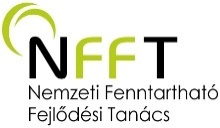 CIVIL DELEGÁLTAK VÁLASZTÁSA 2022Budapest, Parlament Felsőházi terem, 2022. november 25. (péntek)REGISZTRÁCIÓS ADATLAPAz adatlapot word dokumetumként töltse le és töltse ki, a hiánytalanul kitöltött regisztrációs adatlapot pedig küldje el elekronikusan az nfft@parlament.hu címre.Kérjük gondoljon a környezetére, és ne nyomtassa ki az adatlapot!Beérkezési határidő: 2022. október 27. csütörtök, 12:00 óra SZERVEZET NEVE: 	SZÉKHELY: 	NYILVÁNTARTÁSI SZÁM: 	TÖRVÉNYES KÉPVISELŐ/K: 	A szervezet a tevékenységi körének megfelelően a következő társadalmi szervezeti delegáltak megválasztásában kíván (választóként vagy választható tagjelöltként) részt venni (A megfelelő csoportot kérjük jelölje félkövér szedéssel történő kiemeléssel.):szociális ügyekkel, illetve egészségüggyel foglalkozó civil szervezetekréteg- és korosztályi civil szervezetekoktatási és kulturális civil szervezetekA VÁLASZTÁSON RÉSZT VEVŐ NEVE: 	AZONOSÍTÁSRA ALKALMAS IGAZOLVÁNYÁNAK SZÁMA: 	SZÜLETÉSI DÁTUM: 	TELEFONSZÁM:		EMAIL CÍM: 	Ezen regisztrációs adatlap visszaküldésével, én mint a szervezet törvényes képviselője kijelentem, hogy a szervezet (a) működik és (b) országos hatókörű.Jelen regisztrációs adatlap elküldésével nyilatkozom, hogy megismertem az adatkezelési tájékoztatót.A választási eljárásban részvételt kizáró ok nem áll fenn.